Publicado en Madrid el 07/03/2023 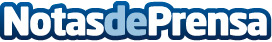 Consultia Business Travel: Beneficios para un grupo empresarial de digitalizar la gestión de los viajes de empresaContar con un sistema de digitalización de los viajes corporativos permite la gestión integral de todo el proceso y la transformación digital de este área, adaptándose a las características y necesidades específicas de cada unidad o empresa del grupo. Supone un ahorro de tiempo en la gestión de los procesos que intervienen en el business travel, lo que se traduce en un importante ahorro de costesDatos de contacto:Maria Contenente913022860Nota de prensa publicada en: https://www.notasdeprensa.es/consultia-business-travel-beneficios-para-un Categorias: Nacional Viaje Valencia E-Commerce Software Recursos humanos Digital Actualidad Empresarial http://www.notasdeprensa.es